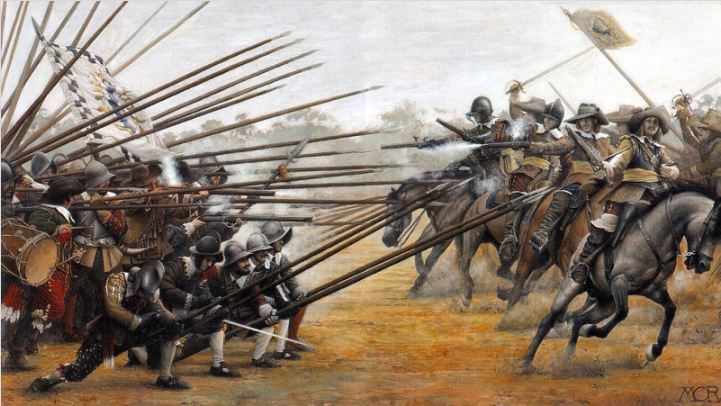 Answer the question or define the term for each:European State Consolidation in the Seventeenth and Eighteenth CenturiesHow long has Europe dominated other parts of the world?What power-shift occurred within Europe during the seventeenth and eighteenth centuries?Name the five major states that dominated European politics during this time period and beyond?The Netherlands: Golden Age of DeclineHow could it be said that the Netherlands were ahead of the time both politically and religiously?Urban ProsperityWhat factors help explain how the Dutch made the Netherlands so prosperous?Economic DeclineWhat role did banking play in keeping the Netherlands from becoming insignificant?Two Models of European Political DevelopmentWhich nation best models the following political types of European monarchies?parliamentary monarchy – absolute monarchy – Constitutional Crisis and Settlement in Stuart EnglandJames IWhy did some question James’s religious affiliation?Charles IDescribe the disputes of Charles I prior to the outbreak of war.     with Parliament –      with Scotland – The Long Parliament and Civil WarHow did Parliament’s distrust of Charles I lead to the outbreak of the English Civil War?Oliver Cromwell and the Puritan RepublicHow did the rule of Oliver Cromwell change AND unify England?leadership/king – role of Parliament – religion – other – Charles II and the Restoration of the MonarchyHow could the first decade of Charles II’s reign be seen as a “return to normalcy”? How did the Treaty of Dover (1670) and the Test Act (1673) lead to further conflict in England resulting in the Popish Plot from 1678-1681?The “Glorious Revolution”By the reign of James II, the fourth king in the line of Stuart kings, what seems to be a reoccurring trend among kings in relation to Parliament?How did James II lose his throne?How might the English Bill of Rights and the Toleration Act (1689) be seen as hypocritical?The Age of WalpoleUnit IV – A Question of Sovereignty(4-1) English Civil War and Glorious Revolution – pg. 168 – 179Guided Reading Questions